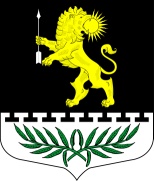 ЛЕНИНГРАДСКАЯ ОБЛАСТЬЛУЖСКИЙ МУНИЦИПАЛЬНЫЙ РАЙОНАДМИНИСТРАЦИЯСЕРЕРЕБРЯНСКОГО СЕЛЬСКОГО ПОСЕЛЕНИЯПОСТАНОВЛЕНИЕОт  28 декабря 2020 года № 139О внесении изменений в постановление от 31 мая 2010 года № 27«О приёмке в муниципальную собственностьдорог местного значения»На основании и во исполнение федеральных законов п.5 ст.14 Федерального закона от 06.10.2003 года № 131-ФЗ «Об общих принципах организации местного самоуправления в Российской Федерации»; п.4 и п.8 ст.6 Федерального закона Российской Федерации от 8 ноября 2007 года №257-ФЗ «Об автомобильных дорогах и о дорожной деятельности в Российской федерации и о внесении изменений в отдельные законодательные акты Российской Федерации» и в связи с проведение паспортизации дорогПОСТАНОВЛЯЮ:Внести изменения в приложение № 1 постановление № 27 от 31 мая 2010 года «О приёмке в муниципальную собственность дорог местного значения» согласно приложения № 1.Изменения указанные в Приложении № 1 включить в муниципальную казну Серебрянского сельского поселения Лужского муниципального района Ленинградской области.Внести изменения в сводный реестр муниципальной собственности Серебрянского сельского поселения.Контроль за исполнением настоящего постановления оставляю за собой.Глава администрацииСеребрянского сельского поселения            Приложение № 1к постановлению администрации Серебрянского сельского поселения№ 139 от 28 декабря 2020 годаПЕРЕЧЕНЬавтомобильных дорог, дворовых территорий и проездов к дворовым территориям, расположенные в границах населённых пунктов и в границах Серебрянского сельского поселения№п/пНаименованиеДлинамШиринамПокрытиеПлощадьм2примечание1234567пос. Серебрянскийпос. Серебрянскийпос. Серебрянскийпос. Серебрянскийпос. Серебрянскийпос. Серебрянскийпос. Серебрянский1ул. Совхозная11506асфальт69002ул. Малая Клобутицкая10254щебень41003ул. Большая Клобутицкая12804асфальт/щебень51204ул. Школьная2304асфальт9205ул. Лужская2414асфальт9646ул. Лесная4085асфальт20407ул. Новая3005асфальт12008ул. Железнодорожная3434асфальт/ПГС13729ул. Транспортная4114асфальт/ПГС164410Объездная дорога20516асфальт1230611Проезд к дворовым территориям домов № 1, 2, 3, 4 по ул. Лужская2364асфальт94412Дворовая территория дом № 1 по ул. Лужская 804асфальт32013Дворовая территория дом № 2 по ул. Лужская705асфальт35014Дворовая территория дом № 3 по ул. Лужская845асфальт42015Дворовая территория дом № 4 по ул. Лужская855асфальт42516Дворовая территория дом № 5 по ул. Лужская1364асфальт54417Дворовая территория дом № 25 по ул. Совхозная1204асфальт48018Проезд к дворовой территории дома № 7 по ул. Совхозная244асфальт9619Дворовая территория дом № 7 по ул. Совхозная234асфальт9220Дворовая территория дом № 8 по ул. Совхозная784асфальт31221Дворовая территория дом № 9 по ул. Совхозная704асфальт28022Проезд к дворовой территории дома № 9а по ул. Совхозная834асфальт33223Дворовая территория дом № 9а по ул. Совхозная404асфальт160123456724Дворовая территория дом № 19 по ул. Совхозная504асфальт20025Проезд к  дворовой территории дом № 19 по ул. Совхозная784асфальт31226Проезд к дворовым территориям домов № 13, 14, 21, 22 по ул. Железнодорожная2214асфальт884д. Малая Пустошкад. Малая Пустошкад. Малая Пустошкад. Малая Пустошкад. Малая Пустошкад. Малая Пустошкад. Малая Пустошка27ул. Полевая4204щебень1680д. Старые Полицыд. Старые Полицыд. Старые Полицыд. Старые Полицыд. Старые Полицыд. Старые Полицыд. Старые Полицы28ул. Лесная7504щебень300029ул. Лужская3504ПГС140030ул. Мещанская2504ПГС100031ул. Нагорная5004ПГС200032ул. Морская2004ПГС80033ул. Заречная3004щебень1200д. Новые Полицыд. Новые Полицыд. Новые Полицыд. Новые Полицыд. Новые Полицыд. Новые Полицыд. Новые Полицы34ул. Лесная5804щебень2320д. Новосельед. Новосельед. Новосельед. Новосельед. Новосельед. Новосельед. Новоселье35ул. Ветеранов8004щебень320036ул. Дачная4904щебень196037ул. Сельский проезд1004щебень400д. Рябиновкад. Рябиновкад. Рябиновкад. Рябиновкад. Рябиновкад. Рябиновкад. Рябиновка38ул. Полевая4004щебень160039ул. Рябиновая6504щебень260040ул. Цветочная2004щебень800д. Алексеевкад. Алексеевкад. Алексеевкад. Алексеевкад. Алексеевкад. Алексеевкад. Алексеевка41ул. Полевая1504щебень60042ул. Сосновая1504щебень600д. Оврагид. Оврагид. Оврагид. Оврагид. Оврагид. Оврагид. Овраги43ул. Дубовая1504щебень60044ул. Зеленая1504щебень600д. Пустошкад. Пустошкад. Пустошкад. Пустошкад. Пустошкад. Пустошкад. Пустошка45ул. Горная11504щебень460046ул. Южная6604щебень264047ул. Песочная4104щебень164048ул. Луговая2904щебень1160д. Яконовод. Яконовод. Яконовод. Яконовод. Яконовод. Яконовод. Яконово49ул. Нагорная2004ПГС80050ул. Садовая1804ПГС72051ул. Центральная2004ПГС80052ул. Лесная2504ПГС100053 переулок Сосновый1004ПГС400д. Душиловод. Душиловод. Душиловод. Душиловод. Душиловод. Душиловод. Душилово54переулок Садовый1004ПГС40055ул. Солнечная2304ПГС9201234567д. Ширенкад. Ширенкад. Ширенкад. Ширенкад. Ширенкад. Ширенкад. Ширенка56ул. Партизанская3004ПГС1200д. Ильжод. Ильжод. Ильжод. Ильжод. Ильжод. Ильжод. Ильжо57ул. Почтовая2204щебень88058ул. Цветочная4204щебень168059ул. Озёрная2504щебень100060ул. Еловая2104ПГС84061ул. Лесная1004ПГС40062переулок Болотный1004ПГС40063переулок Горный7004ПГС2800д. Запольед. Запольед. Запольед. Запольед. Запольед. Запольед. Заполье64ул. Озёрная1504ПГС60065ул. Радужная1004ПГС40066Лесной Проезд2004ПГС80067Левый Проезд1004ПГС40068Правый Проезд1204ПГС48069Новый Проезд1004ПГС40070ул. Полевая2504ПГС100071ул. Петра Трофимова7504ПГС300072ул. Солнечная2004ПГС800д. Смердид. Смердид. Смердид. Смердид. Смердид. Смердид. Смерди73ул. Лесная4004ПГС160074ул. Яблоневая5604щебень224075ул. Заречная4903,5ПГС171576ул. Болотная1004ПГС40077переулок Дачный804ПГС320д. Дёрговод. Дёрговод. Дёрговод. Дёрговод. Дёрговод. Дёрговод. Дёргово78ул. Лесная70010044асфальт щебень2800400д. Дубровкад. Дубровкад. Дубровкад. Дубровкад. Дубровкад. Дубровкад. Дубровка79ул. Липовая3004ПГС1200д. Барановод. Барановод. Барановод. Барановод. Барановод. Барановод. Бараново80ул. Солнечная7004щебень280081ул. Полевая7004асфальт280082ул. Вербная30010044асфальтщебень120040083ул. Озёрная80050044асфальтщебень32002000д. Вяжищед. Вяжищед. Вяжищед. Вяжищед. Вяжищед. Вяжищед. Вяжище84ул. Старая4005044асфальтПГС160020085ул. Околица1004ПГС40086ул. Верхняя4504ПГС180087ул. Нижняя3004ПГС1200ИТОГО30 677129 512